190/12 Membership form Hobsons Bay Yacht Club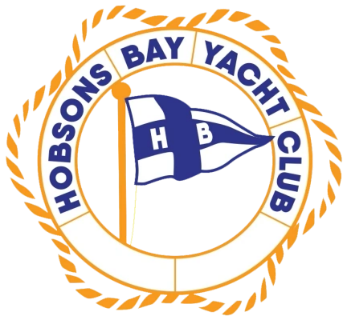 2023 Membership formThank you for your application to join Hobsons Bay Yacht Club. Please fill out this form, save it as a Word document or PDF, and email back to info@hbyc.org.auApplicant detailsMembership detailsPayment details (See page 3 for fees)Additional information Signature on the application form by the applicant shall be at all times an acknowledgement that they shall be bound by the rules, regulations and by-laws of the club in existence, or which may be made lawful by any future General Committee.Hobsons Bay Yacht Club sends all communications (account information, newsletters, additional correspondence) via email. Should you wish to receive correspondence via post, please contact the office.Hobsons Bay Yacht Club uses social media. From time-to-time photos of club members and club activities will be posted online. Your photo may be taken and used on Facebook, Instagram and the club website.Office Use OnlyMembership feesMembership Year—1 July 2023 to 30 June 2024Membership fees above include the Australian Sailing Membership of $80 and On-Water Fee of $90 that is charged to all members, except Intermediate, Youth, and Social.Nomination Fee: Once off processing fee for new full and family memberships.Applicant:DOB:Address:Phone:Email:Next of Kin:NOK Phone:Participants:Signature:Date:Applicant:Proposer:Seconder:Name of present or former club(s): Have you ever been refused membership of any club(s)?Briefly state your boating experience: Do you currently own or intend to purchase a boat? No    Yes:   What attracted you to HBYC?How did you hear about HBYC? Website/Google search Walked past	 Participated in a sailing course at HBYC Referred by another club member Attended function at HBYC Discover Sailing DayAre you interested in volunteering at HBYC? Yes    No    Maybe, I’d like to know moreAny other questions?YA Number:Key Fob Number:Membership CategoryNomination FeeAnnual FeeMonthly FeeFull Membership18 years of age and over.All boat owners must be full members.Entitled to all privileges of the club.$1,005$1,175$98Partner MembershipPartner of a full member.Membership only valid while both parties retain membership.Entitled to all privileges of the club.NA$675$56Family MembershipIncludes two adults and their children (up to 24 years of age).Adults: Entitled to all privileges of the club.Children: Entitled to restricted privileges of the club.$1,005$1,900$158Crew Membership30 years of age and over.Entitled to restricted privileges of the club.NA$675$56Intermediate Membership18-29 years of age.Entitled to restricted privileges of the club.NA$335$28Youth MembershipUnder 18 years of age.Entitled to restricted privileges of the club.Children participating in Junior Fleet must hold Junior Membership.NA$165$14Social MembershipNot entitled to go sailing.Entitled to restricted privileges of the club.NA$205$17Key Fob (optional)For access into the building. Once off payment, unless replacement fob is needed.$35 each